COORDINACIÓN GENERAL DE GESTIÓN INTEGRAL DE LA CIUDAD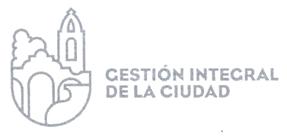 DIRECCIÓN DE MOVILIDAD Y TRANSPORTEINFORME MENSUAL DE LAS ACTIVIDADESCORRESPONDIENTES AL MES DE DICIEMBRE DEL 201906 REUNIÓNES EN EL H. AYUNTAMIENTO01 REUNIÓN EN CIUDAD CREATIVA DIGITAL02 REUNIÓNES EN EL IMEPLAN01 REUNIÓN EN PALACIO DE GOBIENO 24 COLONIAS VISITADAS (CENTRO, LA CAPACHA, LOS PUESTOS, VILLA FONTANA, MIRAVALLE, FRACCIONAMIENTO REVOLUCIÓN, PARQUES DE SANTA CRUZ DEL VALLE, NUEVA SANTA MARÍA, LOS ALTOS, ÁLVARO OBREGÓN, FRANCISCO I. MADERO, EL REFUGIO, EL VERGEL, ÁLAMO, JARDINES ALCALDE, VALLE VERDE, LAS JUNTAS, FRACCIONAMIENTO CERRO DEL CUATRO, BRISAS DE CHAPALA, FRACCIONAMIENTO VILLAS DEL PRADO, ÁLAMO INDUSTRIAL, JARDÍN DE MIRAFLORES.